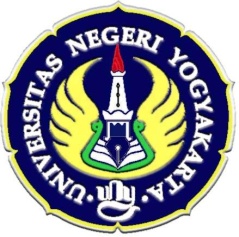 LAPORAN HASIL KERJA KKN-PPLTAHUN : 2013Universitas Negeri Yogykarta	NOMOR LOKASI				:NAMA SEKOLAH/LEMBAGA		: SMP Kristen 1 MagelangALAMAT SEKOLAH			: Jl. Veteran No. 14 Kota MagelangMagelang, 17  September 2013Mengetahui, No Nama KegiatanHasil Kuantitatif/ kualitatifSerapan Dana (Dalam Rupiah)Serapan Dana (Dalam Rupiah)Serapan Dana (Dalam Rupiah)Serapan Dana (Dalam Rupiah)Serapan Dana (Dalam Rupiah)No Nama KegiatanHasil Kuantitatif/ kualitatifSwadaya/ Sekolah/ LembagaMahasiswaPemda KabupatenSponsor/ Lembaga lainnyaJumlahPenambahan buku bacaan sastraMenambah koleksi buku fiksi perpustakaan sekolah sebnyak sembilan eksemplarRp160.000Rp160.000Pengadaan CD Pembelajaran Apresiasi DramaMenambah media pembelajaran sastra dalam hal ini drama.Rp20.000Rp20.000Pendampingan Ekstra TeaterMengembangkan kemampuan kreatifitas siswa-siswi SMP Kristen 1 Magelang dalam bidang sastra dan teaterRp15.000Rp15.000Total Total Total Total Total Total Total Rp195.000Dosen Pembimbing Lapangan,Dr. Suroso, M.Pd.NIP 19600630 198601 1 001Guru Pembimbing,Anita Sisilia Rahayu, S.PdMahasiswa PPL,Agung ApriansyahNIM 10201244078